SNP Memo #2022-2023-03
COMMONWEALTH of VIRGINIA 
Department of Education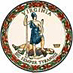 DATE: July 1, 2022TO: Directors, Supervisors, and Contact Persons AddressedFROM: Sandra C. Curwood, PhD, RDN, SandySUBJECT: State Agency Food Safety Inspections Report for School Year 2021–2022All school food authorities are required to report the number of food safety inspections for school year 2021–2022 by July 31, 2022 in SNPWeb. Section 9(h) of the National School Lunch Act requires schools to obtain a food safety inspection from the Virginia Health Department at least twice a year. All inspections conducted during the school year should be reported. The requirement applies to all food preparation and service-only sites. Each school must account for the two required inspections. Enter food safety inspection information by navigating to the SNP module in SNPWeb, selecting Applications, and then selecting Food Safety Inspections. Click the Modify button beside school year 2021–2022 to begin entering inspection information by school. If a school did not receive two inspections an explanation of the reason(s) for failure to meet the inspection requirement is required. If you have questions, please contact your assigned SNP regional specialist. SCC/KAM